Il/La sottoscritto/a_________________________________________________________,allegaScheda autovalutativa per l’acquisizione di punteggio - Attività riferite all’a.s. 2017/18 -Una stessa attività non può essere conteggiata su differenti evidenze.                        Data											Firma………………………..								…………………………….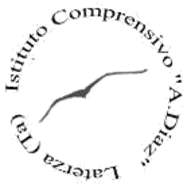 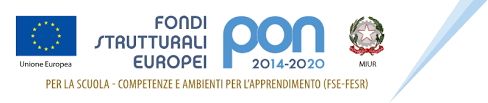 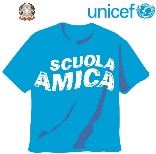 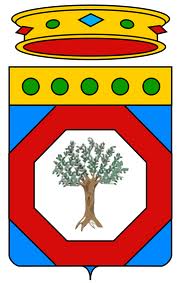 Ministero dell’Istruzione, dell’Università e della RicercaIstituto Comprensivo StataleScuola: Infanzia – Primaria- Secondaria I grado Diaz - Laterza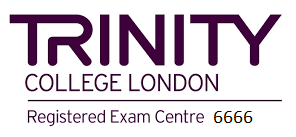 Ministero dell’Istruzione, dell’Università e della RicercaIstituto Comprensivo StataleScuola: Infanzia – Primaria- Secondaria I grado Diaz - Laterza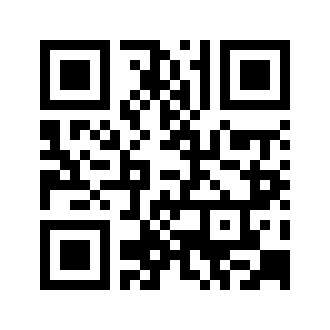 Via Roma, 59  -  74014 -  LATERZA (TA) - Tel. 099/8216127 –  Cod. Mecc.: TAIC84300A - C.F: 90214500739 - Sito web: www.icdiazlaterza.gov.it  – Email: taic84300a@istruzione.it  –  Pec: taic84300a@pec.istruzione.it Via Roma, 59  -  74014 -  LATERZA (TA) - Tel. 099/8216127 –  Cod. Mecc.: TAIC84300A - C.F: 90214500739 - Sito web: www.icdiazlaterza.gov.it  – Email: taic84300a@istruzione.it  –  Pec: taic84300a@pec.istruzione.it Via Roma, 59  -  74014 -  LATERZA (TA) - Tel. 099/8216127 –  Cod. Mecc.: TAIC84300A - C.F: 90214500739 - Sito web: www.icdiazlaterza.gov.it  – Email: taic84300a@istruzione.it  –  Pec: taic84300a@pec.istruzione.it A - Qualità  dell’insegnamento e  contributo   al miglioramento  dell’istituzione scolastica, nonché del  successo formativo e scolastico degli studenti.A - Qualità  dell’insegnamento e  contributo   al miglioramento  dell’istituzione scolastica, nonché del  successo formativo e scolastico degli studenti.A - Qualità  dell’insegnamento e  contributo   al miglioramento  dell’istituzione scolastica, nonché del  successo formativo e scolastico degli studenti.A - Qualità  dell’insegnamento e  contributo   al miglioramento  dell’istituzione scolastica, nonché del  successo formativo e scolastico degli studenti.A - Qualità  dell’insegnamento e  contributo   al miglioramento  dell’istituzione scolastica, nonché del  successo formativo e scolastico degli studenti.A - Qualità  dell’insegnamento e  contributo   al miglioramento  dell’istituzione scolastica, nonché del  successo formativo e scolastico degli studenti.IndicatoreDescrittoreDocumentazioneMaxpuntiAutoVal.Doc.Val.DSFormazione Ha partecipatoFormazione (UF di almeno 25 h)2 punti per ogni formazione Attestato di partecipazione10AggiornamentoHa partecipatoAggiornamen. (formazione di moduli di meno di 25h)1 punto per ogni aggiorn.Attestato di partecipazione5Seminari o incontri studioHa partecipato a seminari o incontri organizzati dall’ufficio scolastico regionale o da enti accreditati o da altre IS.0,5 punti per ogni attestato.Attestato di partecipazione3CertificazioniLingua (Cambridge, Trinity)ECDLCISCOAltro1 punto per ogni certificazione.Certificazioni Cambridge in lingua maggiori o uguali al B1 valgono 1 punto. Hanno validità certificazioni rilasciate negli  ultimi due anni.Attestato di partecipazione4Partecipazione a gare e concorsiÈ referente o collabora a gare o concorsi con coinvolgimento di delegazioni di alunni o gruppi classi. 1 punto per ruolo di referente 0,5 punti per ruolo di collaboratore.Documentazione a cura del docente4Contrasto alla dispersione e all’abbandono scolasticoPartecipa a progetti MIUR o di altri enti accreditati finalizzati a contrastare la dispersione o l’abbandono scolastico (es. aree a rischio).1 punto per ogni progettoDocumentazione a cura del docente: Nomina 4B - Risultati ottenuti dal docente o dal gruppo di docenti  in relazione  al   potenziamento   delle competenze degli alunni e dell’innovazione didattica metodologica.B - Risultati ottenuti dal docente o dal gruppo di docenti  in relazione  al   potenziamento   delle competenze degli alunni e dell’innovazione didattica metodologica.B - Risultati ottenuti dal docente o dal gruppo di docenti  in relazione  al   potenziamento   delle competenze degli alunni e dell’innovazione didattica metodologica.B - Risultati ottenuti dal docente o dal gruppo di docenti  in relazione  al   potenziamento   delle competenze degli alunni e dell’innovazione didattica metodologica.B - Risultati ottenuti dal docente o dal gruppo di docenti  in relazione  al   potenziamento   delle competenze degli alunni e dell’innovazione didattica metodologica.B - Risultati ottenuti dal docente o dal gruppo di docenti  in relazione  al   potenziamento   delle competenze degli alunni e dell’innovazione didattica metodologica.IndicatoreDescrittoreDocumentazioneMaxpuntiAutoVal.Doc.Val.DSUso di ambienti di apprendimento innovativiCostruisce/ utilizza ambienti di apprendimento e materiali didattici innovativi per la strutturazione  di curriculi personalizzati, utilizzo di strumenti innovativi.Documentazione a cura del docente/ Atti della scuola/ Registro online2Uso diversificato di strumenti di valutazionePredispone compiti secondo diversi livelli di competenza degli alunni; elabora prove per classi parallele. Documentazione a cura del docente/ Atti della scuola / Registro online2Innovazione didattico-metodologicaAver realizzato progetti didattici innovativi   sotto il profilo metodologico: CLIL, progettazione per competenze, metodologie laboratoriali innovative, coding (pensiero computazionale) avanguardie educative (flipped classroom, story telling…).·       Documenti a cura del docenti e presenza agli atti della scuola di schede progetto con rendicontazione, attestati di partecipazione. / Registro online2C- Responsabilità assunte nel coordinamento organizzativo e didattico e nella formazione del personale C- Responsabilità assunte nel coordinamento organizzativo e didattico e nella formazione del personale C- Responsabilità assunte nel coordinamento organizzativo e didattico e nella formazione del personale C- Responsabilità assunte nel coordinamento organizzativo e didattico e nella formazione del personale C- Responsabilità assunte nel coordinamento organizzativo e didattico e nella formazione del personale C- Responsabilità assunte nel coordinamento organizzativo e didattico e nella formazione del personale IndicatoreDescrittoreDocumentazioneMaxpuntiAutoVal.Doc.Val.DSComponenti di Staff ·      Mostra autonomia gestionale, organizzativa e spirito di iniziativa nell’espletamento dell’incarico in rapporto ai risultati raggiunti e alla soddisfazione dell’utenza interna e/o esterna (famiglie e territorio).·      Ha svolto le sue funzioni e attività anche in orario extracurricolare e/o in periodo di sospensione delle attività didattiche. Individua modalità innovative che migliorano l’organizzazione della scuola.Assunzione di incarico agli atti della scuola.Report del docente agli atti della scuola4Fiduciario di plesso·      Mostra autonomia gestionale, organizzativa e spirito di iniziativa nell’espletamento dell’incarico in rapporto ai risultati raggiunti e alla soddisfazione dell’utenza interna e/o esterna (famiglie e territorio).Assunzione di incarico agli atti della scuola.Report del docente agli atti della scuola2Funzione strumentale·      Mostra autonomia gestionale, organizzativa e spirito di iniziativa nell’espletamento dell’incarico in rapporto ai risultati raggiunti.Assunzione di incarico agli atti della scuola.Report del docente agli atti della scuola3Coordinatore  di classe (media)Presidente interclasse/Coordinatore (primaria)Presidente e segretario (infanzia)·      Esercita il ruolo affidato con responsabilità ed efficacia, assicurando l’espletamento di tutti i compiti assegnati.Mostra autonomia gestionale, organizzativa e spirito di iniziativa nell’espletamento dell’incarico in rapporto ai risultati raggiunti e documentati dal materiale prodotto.2 punti Coordinatore classe Sec. 1° grado1 punto presidente e coordinatore interclasse primaria1 punto presidente e segretario infanzia Assunzione di incarico agli atti della scuola.Riscontri documentati nei verbali del competente organo collegiale.2Componente consiglio d’IstitutoEsercita il ruolo affidato con responsabilità ed efficacia, assicurando l’espletamento di tutti i compiti assegnati.1 punto.Assunzione di incarico agli atti della scuola.Riscontri documentati nei verbali del competente organo collegiale.1Responsabile “Dipartimento”Esercita il ruolo affidato con responsabilità ed efficacia, assicurando l’espletamento di tutti i compiti assegnati.Mostra autonomia gestionale, organizzativa e spirito di iniziativa nell’espletamento dell’incarico in rapporto ai risultati raggiunti e documentati dal materiale prodotto.Assunzione di incarico agli atti della scuola.Riscontri documentati nei verbali del competente organo collegiale.1Responsabile di Progetto previsto nel PTOFEsercita il ruolo affidato con responsabilità ed efficacia, assicurando l’espletamento di tutti i compiti assegnati.Mostra autonomia gestionale, organizzativa e spirito di iniziativa nell’espletamento dell’incarico. 1 punti per ogni progettoAssunzione di incarico agli atti della scuola.3Collaborazione nell’attuazione di Progetto previsto nel PTOFEsercita il ruolo affidato con responsabilità ed efficacia, assicurando l’espletamento di tutti i compiti assegnati0,5 punti per ogni progetto.Assunzione di incarico agli atti della scuola.3Accompagnatore di alunni per iniziative  promosse dalla scuola. Svolge il ruolo affidato mostrando autonomia e garantendo la sicurezza.Uscita didatt. in città 0,5p.Viaggio istr. 1 giorno 1 p.Viaggio istr. più giorni 2p.Assunzione di incarico agli atti della scuola.4Referente gruppo/comm. di lavoroEsercita il ruolo affidato con responsabilità ed efficacia, assicurando l’espletamento di tutti i compiti assegnati.Mostra autonomia gestionale, organizzativa e spirito di iniziativa nell’espletamento dell’incarico in rapporto ai risultati raggiunti e documentati dal materiale prodotto.1 punto per ogni ruoloAssunzione di incarico agli atti della scuola.3Componente gruppo/comm. di lavoroEsercita il ruolo affidato con responsabilità ed efficacia, assicurando l’espletamento di tutti i compiti assegnati.Dà il proprio apporto al lavoro del gruppo e documenta  il materiale prodotto e i risultati raggiunti.0,5 punti per ogni partecipaz.Assunzione di incarico agli atti della scuola.3Disseminazione attraverso azioni formativeMostra autonomia gestionale, organizzativa e spirito di iniziativa nell’espletamento dell’incarico in rapporto ai risultati raggiunti e documentati dal materiale prodotto.1 punto per ogni azioneAssunzione di incarico agli atti della scuola/Documentazione a cura del docente.4Animatore digitale  Esercita il ruolo affidato con responsabilità ed efficacia, assicurando l’espletamento di tutti i compiti assegnati.Mostra autonomia gestionale, organizzativa e spirito di iniziativa nell’espletamento dell’incarico in rapporto ai risultati raggiunti e documentati dal materiale prodotto.Assunzione di incarico agli atti della scuola.3Componente team digitale nell’ambito del PNSDEsercita il ruolo affidato con responsabilità ed efficacia, assicurando l’espletamento di tutti i compiti assegnati.Dà il proprio apporto al lavoro del gruppo e documenta  il materiale prodotto e i risultati raggiunti.Assunzione di incarico agli atti della scuola.1Funzione RLSEsercita il ruolo affidato con responsabilità ed efficacia.Assunzione di incarico agli atti della scuola.1Preposto per la sicurezzaEsercita il ruolo affidato con responsabilità ed efficacia.1 per ogni incaricoAssunzione di incarico agli atti della scuola.2